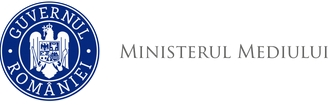 	                           Ministerul Mediului, Apelor și PădurilorAgenţia Naţională pentru Protecţia Mediului Nr:	              DECIZIA ETAPEI DE ÎNCADRAREProiectCa urmare a notificării adresate de S.C. ECO CREATIF S.R.L., cu sediul în localitatea Drobeta Turnu Severin, str. Aleea Sulfinei, nr.13, bl. VT5A, sc.2, etaj 4, ap.14,  județul Mehedinți, prin reprezentant SIMION DOINA,  elaborare Plan Urbanistic Zonal „Elaborare PUZ în zona rezidențială în vederea realizării de locuinţe colective și individuale” din intravilanul localităţii Drobeta Turnu Severin, str. Soveja, nr.1D, nr. cadastral 65297, județul Mehedinți, înregistrată la A.P.M. Mehedinti cu nr. 11877/13.10.2022, în baza:titular S.C. ECO CREATIF S.R.L., nu necesită evaluare de mediu şi nu necesită evaluare adecvată şi se va supune adoptării fără aviz de mediu.1. Caracteristicile planurilor şi programelor cu privire, în special, la:a) gradul in care planul sau programul creează un cadru pentru proiecte şi alte activităţi viitoare fie în ceea ce priveşte amplasamentul, natura, mărimea şi condiţiile de funcţionare, fie în privinţa alocării resurselor;- Obiectivul lucrării P.U.Z. – “ Elaborare PUZ în zona rezidențială în vederea realizării de locuinţe colective și individuale”  - scopul acestui Plan Urbanistic Zonal este de stabilire a condiţiilor de construire pe suprafaţa de teren  situată în intravilanul municipiului Drobeta Turnu Severin – delimitată conform certificatului de urbanism nr.840 din 09.08.2022 (nr.30440 din 09.08.2022) emis de Primăria Municipiului Drobeta Turnu Severin - astfel Sud –Strada Soveja, Nord – Strada Carpați, NC 56420, Vest – Bulevardul Aluniș, Est – teren cu nr. cadastral 68275 și 63607. Terenul este situat în intravilanul localității Drobeta Turnu Severin, în partea în partea centrală a localității, suprafața studiată prin acest plan fiind de 0,4148 ha. Terenul este situat în U.T.R. 29, are categoria de folosință de teren arabil, este destinat construirii de locuințe cu funcțiuni complementare, anexe gospodărești, construcții pentru activități nepoluante, conform P.U.G. aprobat prin H.C.L. nr.219/2010 și conform H.C.L. nr.209/27.06.2019, pentru corectarea erorii materiale pentru indicii CUT din P.U.G. aprobat prin H.C.L. nr.219/2010.Suprafața terenului este de 572 mp, identificat în tarlaua 1/2, parcela 28, fiind intabulat cu drept de proprietate cu titlu de drept cumpărare, dobândit prin Convenție, cota 1/1, în favoarea S.C. ECO CREATIF S.R.L., conform contract de vânzare imobiliară nr.1749/28.10.2021, nr. cadastral 65297.Terenul are categoria de folosință de teren arabil, fiind destinat construirii de locuințe cu funcțiuni complementare – conform P.U.G. aprobat prin H.C.L. nr.219/2010. Scopul acestui P.U.Z. este reglementarea urbanistică a teritoriului în suprafață de 0,4146 ha, în vederea edificării unor construcții cu funcțiunile de locuințe (colective și individuale) și funcțiuni complementare locuirii.Terenul este situat în partea centrală a localității în UTR 29, în zona centrală a localității, iar prin acest PUZ se urmărește:●Propunerea unei zone de dezvoltare urbană prin realizarea unui ansamblu compus din locuințe colective și individuale;●Creșterea calității spațiului public, crearea unei ambianțe urbane atrăgătoare și a unei imagini arhitecturale contemporane și interesante;Prin acest PUZ se vor stabili reglementările specifice pentru zona studiată respectiv dimensionarea, volumetria şi aspectul arhitectural-urbanistic al construcţiilor,retrageri de la aliniamente, altimetria, plastică arhitecturală, integrarea noilor construcţii în zona construită existentă şi armonizarea lor cu exteriorul, cu spaţiile adiacente, regimul tehnic şi juridic al terenurilor, echiparea tehnico-edilitară, circulaţiile,  stabilire de permisiuni și restricții ce vor fi incluse în R.L.U. aferent P.U.Z., stabilește obiectivele, acțiunile și măsurile de rezolvare ale acestora pe baza analizei multicriteriale a situației existente și propuse pe segmentul de teren destinat și influențat de proppenere, etc.Zona studiată este delimitată astfel: la Vest – Bulevardul Aluniș, la Sud – Strada Soveja, la Nord – Strada Carpați, la Est – proprietăți private – N.C. 63607 și NC 68275.În zona studiată sunt permise:- construcții de locuințe individuale, anexe cu funcțiuni complementare zonei de locuit – bucătării de vară, magazii, garaje, etc.- spații de comerț, instituții publice și servicii, construcții pentru activități nepoluante;- sunt permise construcții supraetajate, construcții de locuințe propuse, sau alte funcțiuni complementare zonei de locuit;- sunt admise activități industriale și de depozitare, nepoluante, care să nu stânjenească funcțiunea dominantă de locuit;Zona studiată are o suprafață de 0,4146 ha, din care 0.1460 ha (35,12 %) circulații carosabile și pietonale, 0,0083 ha (2%) spații verzi și 0,2603 ha (62,785%) teren liber neconstruit.Tema de proiectare cuprinde următoarele obiective:►locuințe noi – maxim 7 imobile - 2 locuințe individuale P+2 și 5 imobile P+3 cu locuințe colective cu 8-12 apartamente (posibil spații compatibile, spații comerciale, spații servicii, mică producție nepoluantă) ►executarea de racordări la rețelele edilitare existente (apă, canalizare, energie electrică, gaze).      Criteriile de organizare arhitectural-urbanistică a zonei, au fost în principal următoarele:● asigurarea amplasamentelor și amenajărilor necesare pentru noile construcții propuse prin temă;● utilizarea eficientă a terenului;● rezolvarea corectă a circulațiilor și totodată respectarea proprietății și interesului public, amenajarea de parcări private în interiorul parcelelor;●relizarea unei zone rezidențiale cu clădiri unicat, individuale sau colective, cu regim de înălțime de minim P+1+M și maxim D+P+3.Terenul este situat în UTR 29, care prevede POT propus=85% , CUTpropus=max.3,2 (Lm), max. 5,0 (LM); construcțiile se vor autoriza numai cu avizul geotehnicianului; se vor asigura accese directe sau prin servitute, la construcții, a persoanelor, autoturismelor, vehiculelor și mai ales a vehicolelor speciale de intervenție; amplasare și retragerile minime obligatorii se vor face prin respectarea prevederilor generale între construcții care prezintă fațade cu ferestre și balcoane la limita proprietății, îngrădită sau nu, distanța minimă de amplasare este de 2,00 m (Cod Civil);pentru construcțiile de locuințe , vor fi prevăzute spații verzi și plantate, în funcție de tipul de locuințe, dar nu mai puțin de 2mp/locuitor;este obligatorie amenajarea de spații de parcare; amplasarea clădirilor destinate locuințelor, trebuie să asigure însorirea acestora pe o durată de minim 1 oră la solstițiul de iarnă, a încăperilor de locuit din clădire și din locuințele învecinate; în cazul în care proiectul de amplasare a clădirilor evidențiază că distanța dintre clădirile învecinate este mai mică sau cel puțin egală cu înălțimea clădirii celei mai înalte, se va întocmi studiu de însorire care să confirme respectarea acestor prevederi.Potențialul de dezvoltare este dat de existența posibilității de racordare la rețelele majore existente în zonă și zonele învecinate privind utilitățile și circulația carosabilă și pietonală.	Zona beneficiază de o arteră de circulație majoră – circulația în zonă se desfășoară pe direcția N-S, pe bulevardul Aluniș – 4 benzi de circulație, distribuția se face pe direcția E-V prin intermediul străzilor Soveja din sudul zonei studiate și strada Carpați la nmord, fiecare din aceste străzi având câte două benzi de circulație. Echiparea tehnico-edilitară a zonei se va realiza în funcţie de capacităţile propuse, cu posibilităţi de racordări ai noilor consumatori la reţelele din zonă (apă-canal, energie electrică şi termică, gaz).Pe terenul titularului nu există în prezent nici o construcție.În prezent există rețele de alimentare cu apă pe toate străzile din zona studiată. Pe direcția sud-nord există rețeaua de alimentare cu apă a municipiului Drobeta Turnu Severin - pe trotuarul bulevardul Aluniș și pe direcția est-vest pe strada Soveja până la intersecția cu conducta de pe bulevardul Aluniș, și pe strada Carpați până la limita zonei studiateExistă rețele de canaluizare în zona studiată. Zona este racordată la canalizarea orășenească – prin canalizarea existentă pe strada Soveja, strada Carpați și pe bulevardul Aluniș. Apele pluviale sunt preluate de rigolele stradale și conduse în colectorul stradal prin intermediul gurilor de scurgere. Conductele de canalizare sunt pozate în axul străzilor.Alimentarea cu energie electrică – există rețea subterană de medie tensiune pe strada Carpați care  are traseu din postul trafo PTAB 86 pe lângă blocurile A.N.L.Există rețea de joasă tensiune de 0,4 kV pe strada Carpați și pe bulevardul Aluniș. Pe strada Soveja rețeua electrică se oprește chiar la limita zonei studiate.Energie termică – fiecare locuinţă din zonă va fi încălzită cu gaz natural în sistem propriu/centrale colective. Există rețea de alimentare cu gaz natural în zona studiată atât pe strada Soveja cât și pe bulevardul Aluniș.Zona studiată dispune și de canalizație telefonică și semnal GSM în toate rețelele ce operează pe teritoriul țării.Bilantul teritorial în zona studiată:Principalii indici urbanistici ai acestui P.U.Z., care indică modul de utilizare a terenului sunt:POTmaxim propus=85% CUT propus=4,25Acești indici se vor încadra în valorile maxime ale P.O.T. și C.U.T prevăzute prin P.U.G. pentru U.T.R. 29.b) gradul în care planul sau programul influenţează alte planuri şi programe, inclusiv pe cele în care se integrează sau care derivă din ele; - în zonă sunt propuse/aprobate sau în curs de aprobare alte planuri şi programe cu acelaşi scop – construire de locuinţe cu funcţiuni complementare.Prin acest PUZ se solicită:schimbarea modului de utilizare a terenului (locuinte colective și individuale); - zonificarea functională a terenurilor din zona studiată; - organizarea urbanistic-arhitecturală; - stabilirea indicilor si indicatorilor urbanistici: regim de aliniere, regim de înăltţime, POT, CUT; - dezvoltarea infrastructurii edilitare; - stabilirea statutului juridic şi circulaţia terenurilor; - stabilirea reglementarilor specifice detaliate – permisiuni si restrictii ce vor fi incluse în regulamentul local de urbanism aferent P.U.Z.- În zona studiată se propun următorii indici urbanistici POT maxim =85% și CUT maxim =4,25 – indici ce se înscriu în în limitele prevăzute în PUG.  - în prezent în zona studiată nu există nici o  construcţie, terenul situat în UTR 29, prevede construirea de locuinţe unifamiliale și colective – clădiri unicat, cu regim de înălțime minim P+2 și maxim D+P+3;- se propune executarea unei zone de dezvoltare urbană prin realizarea unui ansamblu compus din locuințe colective și individuale;  cu regim de înălțime minim P+1+M și maxim D+P+3; c) relevanţa planului sau programului în/pentru integrarea consideraţiilor de mediu, mai ales din perspectiva promovării dezvoltării durabile;Se propune o amplasare materializata in planul de situatie care sa cuprindă elementele de tema avand in vedere :- reglementările urbanistice din PUG-ul elaborat si aprobat ulterior prin HCL nr.219 /2010.- înscrierea construcţiilor propuse cu funcţiunea locuinţe unifamiliale (individuale) și colective. Regimul de inaltime al locunţelor va fi de minim P+2 și maxim D+P+3, retragerile obligatorii vor fi de minim 4m de la limitele de proprietate adiacente căilor de comunicație – pe laturile de nord (strada Carpați), sud (strada Soveja) și vest (bulevardul Aluniș) și minim 2,00 m față de limita vestică a zonei studiate, spre vecini (proprietăți private). Zonă spații verzi amenajate – instalarea de obiecte de mobilier urban, construirea de totemuri publicitare și panouri informative, stații autobuz (dacă este cazul), rețele edilitared) problemele de mediu relevante pentru plan sau program;În zona amplasamentului studiat  există reţea de alimentare cu apă în sistem centralizat și reţea de canalizare în sistem centralizat. Conform adresei nr.10823/01.09.2022, emisă de S.C. SECOM S.A. – se comunică avizul favorabil referitor la acest P.U.Z. – aviz emis cu condiția ca eventualele extinderi de rețele de apă și canalizare precum și branșamentele individuale se vor face pe cheltuiala beneficiarului care va solicita extinderea sau branșamentul. Alimentarea cu energie termică se va  face in sistem individual (centrala termică proprie/colectivă – pe gaz) din rețeaua existentă în zonă.Alimentarea cu energie electrică se va face rețeaua existentă în zonă, iar pentru fiecare construcție se va prevede branșament și contorizare separată.  În zonă există şi reţea de telecomunicatii – obiectivul putând fi racordat la reţeaua de telecomunicaţii.Zona supusă studiului nu se află sub reglementările vreunei zone protejate.Se vor respecta zonele de siguranta – cu interdictii de construire – din apropierea retelelor tehnico edilitare.Deşeurile rezultate din construirea locuinţelor de vor depozita temporar în spaţii special amenajate, pe categorii de deşeuri şi se vor preda numai societăţilor autorizate pentru colectare, transport, valorificare. Nu se vor abandona deşeuri pe amplasament, nu se vor creea stocuri de deşeuri care pot conduce la disconfortul locuitorilor din zonă.Se vor asigura accese directe sau prin servitute ale persoanelor, autoturismelor și mai ales vehiculelor speciale de intervenție:pompieri, salvare, poliție, etc.Pentru construcțiile de locuințe , vor fi prevăzute spații verzi și plantate, în funcție de tipul de locuințe, dar nu mai puțin de 2mp/locuitor.Se va aloca spațiu și pentru parcările aferente construcțiilor care prin destinația lor impun acest lucru.Amplasarea clădirilor destinate locuințelor trebuie să asigure însorirea acestora conform Ordinului nr.119/2014 completat și modificat cu Ordinul nr. 994/2018 – cf. Art. 3 – alin (1) La amplasarea clădirilor se vor respecta distanțele față de cele mai apropiate locuințe astfel încât să nu se producă nici un fel de disconfort acestora. Alin.(2) Amplasarea clădirilor destinate locuințelor, trebuie să asigure însorirea acestora pe o durată de minim de 1 1/2 ore la solstițiul de iarnă, a încăperilor de locuit din clădire și din locuințele învecinate; în cazul în care proiectul de amplasare a clădirilor evidențiază că distanța dintre clădirile învecinate este mai mică sau cel puțin egală cu înălțimea clădirii celei mai înalte, se va întocmi studiu de însorire care să confirme respectarea prevederilor de la alin. (1). În cazul învecinării cu clădiri cu fațade fără ferestre, respectiv calcan, prevederuile alin. (1) se aplică doar pentru pereții cu ferestre, cu respectarea dreptului la însorire a încăperilor de locuit ale celui mai vechi amplasament. După construire spaţiul afectat va fi renaturalizat. Notificare DSP????e) relevanţa planului sau programului pentru implementarea legislaţiei naţionale şi comunitare de mediu;Se vor respecta conditiile impuse prin urmatoarele acte legislative:     -Legea Apelor nr.107/1996 cu modificarile si completarile ulterioare ;     -H.G. 352/2005 privind modificarea si completarea H.G. nr.188/2002 pentru  aprobarea unor norme privind condiţiile de descărcare în mediu acvatic a apelor  uzate;     -STAS 10009/2017 . Acustică. Limite admisibile ale nivelului de  zgomot din mediul ambiant;      - Ordinul nr.994/2018 pentru modificarea și completarea Normelor de igienă şi sănătate publică privind mediul de viaţă al populaţiei, aprobate prin Ordinul ministrului sănătății nr.119/2004;●HG nr. 1076/2004 privind stabilirea procedurii de realizare a evaluării de mediu pentru planuri şi programe ●LEGEA nr. 50/1991, Actualizată 2014, privind autorizarea executării lucrărilor de construcţii●  NORME METODOLOGICE din 26 februarie 2016 de aplicare a Legii nr. 350/2001 privind amenajarea teritoriului şi urbanismul şi de elaborare şi actualizare a documentaţiilor de urbanism●  Planul  Urbanistic  General  ( P.U.G.)  al  localităţii Drobeta Turnu Severin aprobat prin HCL nr. 219/2010.Prezenta decizie poate fi contestată în conformitate cu prevederile Legii contenciosului administrativ nr. 554/2004 cu modificările şi completările ulterioare.    DIRECTOR EXECUTIV,                                                       Constantin Viorel VIȘAN  Şef serviciu A.A.A.,								     Întocmit,Dragoș Nicolae TARNIȚĂ							Amalia EPURANAGENŢIA PENTRU PROTECŢIA MEDIULUI MEHEDINŢIStr. Băile Romane, nr. 3, Drobeta Turnu Severin, Cod 220234Tel : 0040252/320396 Fax : 0040252/306018e-mail: office@apmmh.anpm.ro Operator de date cu caracter personal, conform Regulamentului (UE) 2016/679Agenţia pentru Protecţia Mediului MehedinţiZone functionaleexistentexistentpropuspropusZone functionaleHa%Ha%Curți construcții0,000,000,26362,785Circulații0,14635,2150,14635,215Teren liber neconstruit0,26362,7850,000,00Spații verzi amenajate0,00832,000,00832,00Total 0,68581000,658100